КАРАР                                                                                ПОСТАНОВЛЕНИЕ18  январь  2018 й.                            №  06/1                        18  января  2018 г.Дүшəмбикə ауылы                                                                 с. ДушанбековоО ПОРЯДКЕ РАЗРАБОТКИ, РЕАЛИЗАЦИИ И ОЦЕНКИ ЭФФЕКТИВНОСТИМУНИЦИПАЛЬНЫХ  ПРОГРАММ  СЕЛЬСКОГО  ПОСЕЛЕНИЯ  ДУШАНБЕКОВСКИЙ  СЕЛЬСОВЕТ   МУНИЦИПАЛЬНОГО РАЙОНА КИГИНСКИЙ РАЙОН РЕСПУБЛИКИ БАШКОРТОСТАНВ соответствии со статьей 179 Бюджетного кодекса Российской Федерации, Положением о  бюджетном процессе в сельском поселении Душанбековский сельсовет муниципального района Кигинский район  Республики Башкортостан и в целях обеспечения эффективного функционирования системы программно-целевого управления ПОСТАОВЛЯЮ:1. Утвердить прилагаемый Порядок разработки, реализации и оценки эффективности муниципальных  программ сельского  поселения  Душанбековский сельсовет  муниципального района Кигинский район  Республики Башкортостан (далее - Порядок).2. Контроль за исполнением настоящего Постановления оставляю  за  собой.Глава  сельского  поселения                                                      Ф.А. ГизатуллинПриложениек постановлению главы сельского поселенияДушанбековский сельсоветмуниципального района Кигинский район Республики Башкортостан От 18  января  2018 г № 06/1ПОРЯДОКРАЗРАБОТКИ, РЕАЛИЗАЦИИ И ОЦЕНКИ ЭФФЕКТИВНОСТИМУНИЦИПАЛЬНЫХ  ПРОГРАММ  СЕЛЬСКОГО  ПОСЕЛЕНИЯ  ДУШАНБЕКОВСКИЙ  СЕЛЬСОВЕТ  МУНИЦИПАЛЬНОГО РАЙОНА КИГИНСКИЙ РАЙОН РЕСПУБЛИКИ БАШКОРТОСТАН1. ОБЩИЕ ПОЛОЖЕНИЯ1.1. Настоящий Порядок определяет правила разработки, реализации и оценки эффективности муниципальных  программ  сельского  поселения  Душанбековский сельсовет муниципального района Кигинский район Республики Башкортостан (далее - Порядок).1.2. Муниципальной  программой программ сельского  поселения  Душанбековский сельсовет муниципального района Кигинский район Республики Башкортостан (далее - муниципальная программа) является система мер, мероприятий (взаимосвязанных по задачам, срокам осуществления, ресурсам и исполнителям) и инструментов государственной политики, обеспечивающих в рамках реализации муниципальных функций, предоставления услуг (выполнения работ) достижение приоритетов и целей государственной политики в сфере социально-экономического развития программ сельского  поселения  Душанбековский сельсовет муниципального района Кигинский район Республики Башкортостан.1.3. Муниципальная программа включает в себя подпрограммы, мероприятия которых направлены на решение отдельных задач муниципальной программы и достижение результатов которых способствует достижению ее целей.Подпрограмма является неотъемлемой частью муниципальной программы и используется в качестве инструмента управления ею.В качестве подпрограмм также могут выступать ранее утвержденные действующие районные целевые программы.Не допускается включение подпрограмм,  целевых программ, основных и отдельных мероприятий, являющихся составными частями одной муниципальной программы, в другие муниципальные программы (подпрограммы).1.4. Разработка и реализация муниципальной программы осуществляются органом местного самоуправления, ответственным за соответствующую сферу социально-экономического развития района(далее - ответственный исполнитель), совместно с заинтересованными органами местного самоуправления муниципального образования, участвующими в реализации муниципальной программы, иными главными распорядителями средств бюджета муниципального района, и организациями - соисполнителями муниципальной программы (далее - соисполнители).1.5. Муниципальные программы утверждаются постановлениями Администрации сельского  поселения  Душанбековский сельсовет муниципального района Кигинский район Республики Башкортостан (далее – Администрация).1.6. Срок реализации муниципальных программ составляет не менее шести лет.1.7. Контроль за реализацией муниципальных  программ осуществляется Администрацией.1.8. Методическое руководство и координация работ по разработке и реализации муниципальных программ выполняются уполномоченным органом исполнительной власти, осуществляющим долгосрочное планирование деятельности районных  органов исполнительной власти (далее - орган, осуществляющий долгосрочное планирование).2. ТРЕБОВАНИЯ К СОДЕРЖАНИЮ МУНИЦИПАЛЬНЫХ ПРОГРАММ2.1. Муниципальные программы разрабатываются исходя из положений стратегий социально-экономического развития Российской Федерации, Республики Башкортостан и сельского  поселения  Душанбековский сельсовет муниципального района Кигинский район Республики Башкортостан, отраслевых стратегий и концепций развития, приоритетных (основных) направлений деятельности Правительства Российской Федерации, программы деятельности Правительства Республики Башкортостан на срок своих полномочий органов местного самоуправления муниципального района Кигинский район Республики Башкортостан, федеральных законов, законов Республики Башкортостан, решений Президента Российской Федерации и Правительства Российской Федерации, а также решений Главы Республики Башкортостан и Правительства Республики Башкортостан, муниципальных нормативных  правовых актов.При формировании муниципальных программ учитываются цели, задачи и мероприятия приоритетных национальных проектов, реализуемых в соответствующих сферах.2.2. Муниципальная программа содержит паспорт, оформленный согласно приложению N 1 к Порядку, а также следующие разделы:2.2.1. Характеристика текущего состояния соответствующей сферы социально-экономического развития муниципального района.2.2.2. Цели и задачи муниципальной программы.2.2.3. Сроки и этапы реализации муниципальной программы.2.2.4. Перечень целевых индикаторов и показателей муниципальной программы.2.2.5. Ресурсное обеспечение муниципальной программы.2.2.6. Перечень, обоснование и описание подпрограмм.2.2.7. План реализации и финансовое обеспечение муниципальной программы.2.2.8. Оценка эффективности реализации муниципальной программы.2.3. Раздел "Характеристика текущего состояния соответствующей сферы социально-экономического развития  сельского  поселения  Душанбековский сельсовет муниципального района Кигинский район Республики Башкортостан" включает в себя описание текущего состояния данной сферы с указанием ее основных показателей развития в динамике предыдущих шести лет, анализ сильных и слабых сторон внутренней среды, возможностей и угроз внешней среды для рассматриваемой сферы, соответствующий анализ политических, экономических, социальных, технологических факторов, а также формулировку проблем, сдерживающих развитие (достижение целей) в обозначенной сфере, с указанием причин их возникновения, сравнительный анализ текущего состояния соответствующей сферы социально-экономического развития сельского  поселения  Душанбековский сельсовет муниципального района Кигинский район Республики Башкортостан с данными по Республике Башкортостан в целом.2.4. Раздел "Цели и задачи муниципальной программы" содержит описание приоритетов государственной политики в соответствующей сфере, отраженных в Стратегии социально-экономического развития сельского  поселения  Душанбековский сельсовет муниципального района Кигинский район Республики Башкортостан, отраслевых стратегиях, концепциях и доктринах; цели и задачи муниципальной программы.2.5. Раздел "Сроки и этапы реализации муниципальной программы" отражает контрольные этапы (при их наличии), обоснование и сроки их реализации.2.6. В разделе "Перечень целевых индикаторов и показателей муниципальной программы" описывается целевое состояние (изменение состояния) уровня и качества жизни населения, социальной сферы, экономики, общественной безопасности, степени реализации других общественно значимых интересов и потребностей в соответствующей сфере в течение срока реализации муниципальной программы, выраженное через комплекс целевых индикаторов и показателей муниципальной программы, значения которых представлены в натуральном и (или) стоимостном выражении. Целевые индикаторы и показатели муниципальной программы в том числе представляют собой конечные результаты ее реализации.В разделе приводятся расшифровка плановых значений целевых индикаторов и показателей муниципальной программы по годам ее реализации по форме согласно приложению N 2 к Порядку, а также сведения об источнике информации и методике расчета целевого индикатора и показателя государственной программы, если они подсчитываются расчетным методом.2.6.1. Целевые индикаторы и показатели муниципальной программы должны характеризовать ход ее реализации, степень решения задач и достижения целей муниципальной программы и отвечать следующим требованиям:отражать специфику развития конкретной области, проблем и основных задач, на решение которых направлена реализация муниципальной программы;иметь количественные значения;непосредственно зависеть от решения задач и реализации муниципальной программы;отражать основные параметры муниципального задания в части качества и объема предоставляемых муниципальных услуг (выполняемых работ).2.6.2. В перечень целевых индикаторов и показателей муниципальной программы подлежат включению показатели, значения которых удовлетворяют одному из следующих условий:рассчитываются по методикам, принятым международными и российскими организациями;определяются на основе данных государственного (федерального) статистического наблюдения;рассчитываются по методикам, включенным в состав муниципальной программы;определяются на основе опроса общественного мнения.2.7. Раздел "Ресурсное обеспечение муниципальной программы" содержит описание используемых при ее реализации ресурсов: финансовых, имущественных, материальных, информационных, человеческих и иных.2.8. Раздел "Перечень, обоснование и описание подпрограмм" содержит обоснование набора и перечень подпрограмм муниципальной программы.Подпрограмма муниципальной программы содержит:паспорт подпрограммы, оформленный согласно приложению N 3 к Порядку;краткую характеристику текущего состояния в рассматриваемой сфере социально-экономического развития муниципального района Кигинский район Республики Башкортостан и проблем, на решение которых направлена подпрограмма;цели и задачи подпрограммы;целевые индикаторы и показатели подпрограммы и их взаимосвязь с показателями муниципальной программы;ресурсное обеспечение подпрограммы (описание используемых при ее реализации ресурсов: финансовых, имущественных, материальных, информационных, человеческих и иных).В случае, если муниципальная программа включает в себя в качестве подпрограммы республиканскую целевую программу, то приводится ее паспорт с указанием реквизитов утвердившего ее нормативного правового акта сельского  поселения  Душанбековский сельсовет муниципального района Кигинский район Республики Башкортостан.Подпрограмма, обеспечивающая реализацию муниципальной программы, включает расходы на содержание аппарата органа местного самоуправления, являющегося ответственным исполнителем одной муниципальной программы, а также расходы на содержание аппарата соисполнителей одной муниципальной программы.Расходы на содержание аппарата органа местного самоуправления, являющегося ответственным исполнителем (соисполнителем) нескольких муниципальных программ, распределяются по всем муниципальным программам, в реализации которых он участвует, пропорционально его вкладу в каждую муниципальную  программу или могут включаться в одну преобладающую по вкладу муниципальную программу.Подпрограмма, обеспечивающая реализацию муниципальной программы, не содержит паспорта.Наличие в составе муниципальной й программы только подпрограммы по обеспечению реализации муниципальной программы не допускается.2.9. В разделе "План реализации и финансовое обеспечение муниципальной программы" указываются основные мероприятия и мероприятия, направленные на достижение целей и решение задач государственной программы (подпрограмм), в разрезе подпрограмм, сроки их реализации, финансовые ресурсы, исполнители и соисполнители мероприятий, целевые индикаторы и показатели, для достижения которых реализуется основное мероприятие, а также показатели непосредственного результата реализации мероприятий по форме согласно приложению N 4 к Порядку.Основным мероприятием муниципальной программы является направленный на решение задачи муниципальной программы (достижение цели подпрограммы) комплекс взаимосвязанных однородных мероприятий; мероприятием муниципальной программы является совокупность взаимосвязанных действий, направленных на решение задачи муниципальной программы (подпрограммы). Основное мероприятие муниципальной программы подлежит детализации по мероприятиям.Характеристики объема и (или) качества реализации мероприятия муниципальной программы, направленного на достижение цели и решение задач муниципальной программы, представляют собой показатель непосредственного результата. Реализуемое за счет средств бюджета муниципального района  мероприятие должно содержать информацию о конкретном исполнителе и размере выделяемых бюджетных ассигнований.Требования к содержанию основных мероприятий и критерии их детализации по мероприятиям формализуются в Методических указаниях.2.10. Муниципальной программа предусматривает последовательное и/или параллельное выполнение оптимальной по составу и ресурсному обеспечению совокупности основных мероприятий (мероприятий) и содержит:2.10.1. Меры муниципального регулирования, применяемые для достижения целей и решения задач муниципальной программы (подпрограммы), предусматривающие меры правового регулирования (правоустанавливающие, правоприменительные, контрольные) и финансовые меры (налоговые, таможенные, тарифные, кредитные, долговые инструменты, иные инструменты), - обоснование необходимости их применения для достижения целей и решения задач муниципальной программы с финансовой оценкой по этапам и годам реализации муниципальной программы, включающей в том числе оценку возможных выпадающих доходов бюджета муниципального района и изменение конечного результата, по форме согласно приложению N 4.1 к Порядку.2.10.2. Перечень публичных нормативных обязательств, реализуемых в рамках муниципальной программы, по форме согласно приложению N 4.2 к Порядку.2.10.3. Информацию об оказании муниципальных услуг (о выполнении работ) муниципальными учреждениями муниципального района в рамках муниципальной программы - сводные показатели муниципальных заданий на оказание муниципальных услуг (выполнение работ) муниципальными учреждениями муниципального района на очередной финансовый год и плановый период, а также прогнозные показатели на последующие годы реализации муниципальной программы по форме согласно приложению N 4.3 к Порядку. Показатели объема предоставляемых муниципальных услуг подлежат взаимоувязке с целевыми индикаторами и показателями муниципальной  программы (подпрограммы).2.10.4. Сведения о реализации в соответствующей сфере социально-экономического развития муниципального района  инвестиционных проектов, в том числе исполнение которых полностью или частично осуществляется за счет средств бюджета муниципального района, - информацию об указанных проектах с обоснованием их целесообразности.2.10.5. Информацию об участии муниципального района в реализации государственной программы Республики Башкортостан обоснование состава и значений целевых индикаторов и показателей государственной программы, характеризующих достижение непосредственных результатов по годам ее реализации , в том числе:прогнозируемый объем расходов бюджета муниципального района на реализацию муниципальных программ, цели и задачи которых соответствуют государственной программе, с оценкой влияния этого объема на достижение целей и решение задач государственной программы.2.10.6. Перечень объектов капитального строительства, приобретаемых для республиканских и муниципальных нужд объектов, включая жилье, иных приобретаемых для муниципальных нужд муниципального района объектов, относящихся к основным средствам, мероприятий (укрупненных инвестиционных проектов, которые могут включать в различном сочетании строительство, приобретение объектов недвижимости и осуществление иных капитальных вложений), бюджетных инвестиций, предоставляемых юридическим лицам, не являющимся государственными или муниципальными учреждениями и государственными или муниципальными унитарными предприятиями муниципального района, инвестиционных проектов государственно-частного партнерства с участием Республики Башкортостан, муниципального района реализуемых в рамках муниципальной программы, по форме согласно приложению N 4.4 к Порядку.2.10.7. Перечень объектов по содержанию, ремонту, капитальному ремонту, строительству и реконструкции автомобильных дорог общего пользования регионального и межмуниципального значений и автомобильных дорог общего пользования местного значения, включая работы, связанные с управлением дорожным хозяйством, реализуемых в рамках государственной программы, по форме согласно приложению N 4.5 к Порядку.2.10.8. Информацию об участии внебюджетных фондов, муниципальных корпораций, акционерных обществ с государственным участием, муниципальных  унитарных предприятий, общественных, научных и иных организаций, бюджетных и автономных учреждений в части приносящей доход деятельности, включая данные о прогнозных расходах указанных организаций на реализацию муниципальной программы, а также перечень реализуемых ими мероприятий.2.10.9. Информацию о реализации в соответствующей сфере социально-экономического развития приоритетного национального проекта - характеристику его целей и задач, мероприятия и их ресурсное обеспечение.2.11. Информация, указанная в пункте 2.10 Порядка, описательно приводится в подпрограммах муниципальной программы и отражается в качестве приложений в разделе "План реализации и финансовое обеспечение муниципальной программы".2.12. Раздел "Оценка эффективности реализации муниципальной программы" формулируется в соответствии с методикой, утверждаемой Правительством Республики Башкортостан.2.13. Сведения, составляющие государственную тайну, и сведения конфиденциального характера приводятся в отдельных приложениях к муниципальной программе.3. ОСНОВАНИЕ И ЭТАПЫ РАЗРАБОТКИ МУНИЦИПАЛЬНОЙПРОГРАММЫ, А ТАКЖЕ ВНЕСЕНИЕ ИЗМЕНЕНИЙ В НЕЕ3.1. Разработка муниципальных  программ осуществляется на основании перечня муниципальных программ муниципального района (далее - Перечень муниципальных программ), утверждаемого распоряжением Администрации.Перечень муниципальных программ формируется Администрацией с учетом целей и задач стратегического развития региона, полномочий органов местного самоуправления муниципального района, установленных федеральными законами, иными нормативными правовыми актами Российской Федерации, законами и нормативными правовыми актами Республики Башкортостан, с учетом предложений республиканских органов исполнительной власти, нормативными правовыми актами муниципального района, вносимых в орган, осуществляющий долгосрочное планирование, в срок до 1 ноября года, предшествующего очередному финансовому году.3.2. Перечень муниципальных программ содержит:наименования муниципальных программ;наименования ответственных исполнителей и соисполнителей муниципальных программ;основные направления реализации муниципальных программ;сроки реализации муниципальных программ.Основные направления, состав соисполнителей и сроки реализации муниципальной программы, установленные Перечнем муниципальных программ, могут уточняться в процессе подготовки проекта и корректировки муниципальной программы с учетом необходимости реализации тех или иных мероприятий для достижения целей муниципальной программы.В случае уточнения основных направлений реализации и (или) состава соисполнителей, сроков реализации муниципальной программы, установленных Перечнем муниципальных программ, ответственный исполнитель одновременно с проектом муниципальной программы направляет в орган, осуществляющий долгосрочное планирование, соответствующие предложения о внесении изменений в Перечень муниципальных программ.Изменения в Перечень муниципальных программ утверждаются распоряжением Администрации сельского  поселения  Душанбековский сельсовет до 1 декабря года, предшествующего очередному финансовому году.3.3. Разработка проекта муниципальной программы производится ответственным исполнителем совместно с соисполнителями согласно Порядку и Методическим указаниям.Под проектом муниципальной программы понимаются вновь разработанные, но не утвержденные в установленном порядке муниципальные  программы, включая муниципальные программы, внесение изменений в которые реализуется посредством их переиздания, а также муниципальные программы, которые завершают свое действие в текущем финансовом году и по которым приняты решения о продолжении их реализации в очередном периоде.3.4. Проект муниципальной программы подлежит обязательному публичному обсуждению в соответствии с Порядком проведения публичного обсуждения проекта муниципальной программы согласно приложению N 5 к Порядку.3.5. После завершения процедуры публичного обсуждения проект муниципальной программы подлежит обязательной экспертизе в срок не более 5 рабочих дней органом, осуществляющим долгосрочное планирование, отделом экономики Администрации (далее – отдел экономики).Для проведения экспертизы проект муниципальной программы представляется ответственным исполнителем на бумажном носителе и в электронном виде с приложением следующих документов и материалов:сопроводительное письмо за подписью руководителя ответственного исполнителя;проект постановления Администрации об утверждении муниципальной программы;финансово-экономическое обоснование проекта муниципальной программы;таблица целевого соответствия муниципальной программы и входящих в нее подпрограмм, разработанная согласно Методическим указаниям;в случае уточнения основных направлений реализации муниципальной программы и (или) состава соисполнителей - письма-обоснования в адрес органа, осуществляющего долгосрочное планирование, о внесении изменений в Перечень муниципальных программ.3.6. Орган, осуществляющий долгосрочное планирование, рассматривает проект муниципальной программы и готовит заключение на предмет соответствия ее целей и задач, целевых индикаторов и показателей стратегическим и программным документам муниципального района, наличия дублирования мероприятий муниципальной программы в других муниципальных программах, соответствия требованиям Порядка.3.7. Отдел экономики  рассматривает проект муниципальной программы и готовит заключение на предмет корректности применяемых мер государственного регулирования, на соответствие утвержденным нормативам затрат на оказание муниципальных услуг (выполнение работ) и установленным нормативам эффективности использования объектов недвижимого имущества, нормативам численности аппаратов ответственных исполнителей и соисполнителей, в том числе их подведомственных учреждений, нормативам использования отдельных видов материальных ресурсов, а также на предмет соответствия перечня объектов капитального строительства и инвестиционных проектов государственно-частного партнерства с участием муниципального района, реализуемых в рамках муниципальной программы, перечню объектов и мероприятий районной адресной инвестиционной программы.3.8. Администрация рассматривает проект муниципальной программы и готовит заключение на предмет наличия у ответственного исполнителя и соисполнителей соответствующих полномочий, необходимых функций и полномочий по предоставлению муниципальных услуг (выполнению работ) в соответствующей сфере социально-экономического развития муниципального района.3.9. Подготовленные по итогам экспертиз заключения на проект муниципальной программы направляются в адрес разработавшего его ответственного исполнителя в сроки, определенные пунктом 3.5 Порядка.3.10. Ответственный исполнитель в течение 3 рабочих дней устраняет замечания, поступившие в рамках проведенных экспертиз, подготавливает лист учета замечаний и направляет доработанный проект муниципальной программы вместе с документами и материалами, указанными в пункте 3.5 Порядка, в финансовый орган муниципального район (далее – финансовый орган муниципального района).3.11. Финансовый орган рассматривает проект муниципальной программы и готовит заключение на предмет соответствия возможностей бюджета сельского поселения  Душанбековский  сельсовет  муниципального района по финансовому обеспечению реализации предусматриваемых проектом муниципальной программой мероприятий, обоснованности запланированных объемов средств бюджета муниципального района на реализацию этих мероприятий, отсутствия дублирования запланированных в проекте муниципальной программе расходов в других муниципальных программах и направляет данное заключение в срок не более 5 рабочих дней в адрес ответственного исполнителя, разработавшего проект муниципальной программы.3.12. Ответственный исполнитель в течение 3 рабочих дней устраняет замечания, поступившие в рамках проведенной финансовым органом экспертизы, подготавливает лист учета замечаний и вносит доработанный проект муниципальной программы на рассмотрение Межведомственной комиссии, направляя в орган, осуществляющий долгосрочное планирование, материалы, указанные в пункте 3.5 Порядка, а также прикладывая лист учета замечаний в рамках проведенных экспертиз. Орган, осуществляющий долгосрочное планирование, при поступлении проекта муниципальной программы на экспертизу готовит повестку дня заседания Межведомственной комиссии и согласовывает в установленном порядке дату и время проведения этого заседания.3.13. Межведомственная комиссия в течение 10 рабочих дней с момента поступления материалов по проекту муниципальной программы рассматривает их, подтверждая при этом:сбалансированность целей, задач, целевых индикаторов и показателей, мероприятий и финансовых ресурсов муниципальной программы;возможность финансового обеспечения муниципальной программы за счет средств бюджета муниципального района;возможность привлечения республиканских средств и средств внебюджетных источников для реализации муниципальной программы;приоритетность реализации подпрограмм, основных мероприятий (мероприятий) муниципальной программы.Межведомственная комиссия принимает решение о целесообразности принятия проекта муниципальной программы с учетом представленных заключений.Межведомственная комиссия рассматривает предложения и замечания, поступившие в рамках публичного обсуждения проекта муниципальной программы, а также предложения о распределении предельных объемов бюджетных ассигнований на соответствующий финансовый год и плановый период по подпрограммам, основным мероприятиям и мероприятиям государственной программы.При положительном решении Межведомственной комиссии о целесообразности принятия проекта муниципальной программы ответственный исполнитель в течение 3 рабочих дней устраняет поступившие в процессе обсуждения замечания.При отрицательном решении Межведомственной комиссии ответственный исполнитель дорабатывает проект муниципальной программы в соответствии с протоколом заседания Межведомственной комиссии, после чего вносит проект муниципальной программы на повторное рассмотрение Межведомственной комиссии.3.14. Проект муниципальной программы с заключениями органа, осуществляющего долгосрочное планирование, отдела экономики, финансового органа, Межведомственной комиссии направляется в Администрацию на рассмотрение.3.15. После завершения процесса согласования с заинтересованными органами исполнительной власти проект муниципальной программы на бумажном носителе и в электронном виде направляется ответственным исполнителем в контрольный орган для проведения финансово-экономической экспертизы.Контрольный орган в течение 5 рабочих дней рассматривает поступивший проект муниципальной программы, готовит в установленном порядке заключение и направляет его в Администрацию.3.16. Ответственный исполнитель после получения заключения контрольного орган на проект муниципальной программы в течение 3 рабочих дней подготавливает и направляет в адрес органа, осуществляющего долгосрочное планирование, финансовый орган муниципального района мотивированное мнение по представленному заключению.3.18. В случае принятия решения об отсутствии необходимости корректировки проекта муниципальной программы Администрацией принимается решение об утверждении муниципальной программы.3.19. Внесение изменений в муниципальную  программу осуществляется:по основаниям, предусмотренным законодательством;по решению Межведомственной комиссии;по результатам мониторинга реализации муниципальной программы;в целях приведения муниципальной программы в соответствие с решением о бюджете сельского поселения  Душанбековский  сельсовет   соответствующий финансовый год и плановый период;во исполнение поручений Главы сельского поселения  Душанбековский  сельсовет;по инициативе ответственного исполнителя, соисполнителя.При согласовании проекта постановления Администрации о внесении изменений в муниципальную программу проведение публичного обсуждения и экспертизы, предусмотренное пунктами 3.5 - 3.13 Порядка, не требуется.При внесении изменений в муниципальную  программу соответствующий проект постановления Администрации подлежит финансово-экономической экспертизе финансового органа муниципального района, если данные изменения касаются финансового обеспечения реализации муниципальной программы.3.20. Проекты муниципальных программ и вносимые в них изменения, затрагивающие реализацию утвержденных муниципальных программ на очередной финансовый год и (или) на плановый период, подлежат утверждению Администрацией в срок не позднее 15 апреля года, предшествующего очередному финансовому году.Изменения, затрагивающие реализацию утвержденных муниципальных программ в текущем финансовом году, подлежат утверждению Администрацией в срок до 31 декабря текущего года.3.21. При внесении изменений в муниципальную целевую программу, входящую в состав муниципальной программы в качестве подпрограммы, изменения в данную муниципальную программу вносятся тем же нормативным правовым актом.3.22. В течение 10 рабочих дней после официального опубликования решения о бюджете муниципального района  на очередной финансовый год и плановый период, решения о внесении изменений в решение о бюджете муниципального района на текущий финансовый год и плановый период ответственный исполнитель обеспечивает внесение проекта постановления Администрации о внесении изменений в муниципальную программу в Администрацию в целях приведения установленных в муниципальной программе объемов финансирования за счет средств бюджета муниципального района в соответствие утвержденным бюджетным ассигнованиям. Указанные в настоящем пункте изменения должны производиться не более двух раз в год.3.23. Основные параметры утвержденных муниципальных программ подлежат отражению в прогнозе социально-экономического развития и в бюджете муниципального района на среднесрочный период.3.26. Перечень муниципальных  программ, муниципальные программы подлежат размещению на официальном сайте Администрации, в информационно-телекоммуникационной сети Интернет.4. РЕСУРСНОЕ ОБЕСПЕЧЕНИЕ МУНИЦИПАЛЬНЫХ ПРОГРАММ4.1. Ресурсное обеспечение муниципальных программ предусматривает использование финансовых, имущественных, материальных, информационных, человеческих и иных ресурсов.Раздел "Ресурсное обеспечение муниципальной программы" в части финансового обеспечения реализации муниципальной программы содержит описание механизмов привлечения средств федерального бюджета, местного бюджета, внебюджетных фондов, муниципальных корпораций, акционерных обществ с государственным участием, муниципальных унитарных предприятий, общественных, научных и иных организаций, а также средств от приносящей доход деятельности бюджетных и автономных учреждений и информацию о расходах на реализацию муниципальной программы по форме согласно приложению N 4 к Порядку.4.2. Финансовое обеспечение реализации муниципальной программы в части расходных обязательств муниципального района осуществляется за счет бюджетных ассигнований бюджета муниципального района, межбюджетных трансфертов из бюджетов бюджетной системы Российской Федерации и иных поступлений в соответствии с бюджетным законодательством.Объем расходов на финансовое обеспечение реализации муниципальной программы определяется с учетом направления всех финансовых источников, исходя из требования оптимизации расходов за счет средств бюджета муниципального района.4.2.1. Финансовое обеспечение реализации муниципальной программы осуществляется за счет средств:а) бюджета Республики Башкортостан в соответствии с параметрами решения о бюджете на соответствующий финансовый год и плановый период;б) федерального бюджета в соответствии с параметром закона о бюджете на соответствующий финансовый год и плановый период;в) бюджета сельского поселения  Душанбековский  сельсовет  муниципального района в соответствии с решением о бюджете на соответствующий финансовый год и плановый период, а также на период после планового периода - в пределах объемов, определенных муниципальными программами, соглашениями о намерениях, договорами либо другими документами;г) внебюджетных фондов, муниципальных корпораций, акционерных обществ с государственным участием, муниципальных унитарных предприятий, общественных, научных и иных организаций, а также средств от приносящей доход деятельности бюджетных и автономных учреждений в соответствии с соглашениями о намерениях, договорами, планами финансово-хозяйственной деятельности либо другими документами.4.2.2. Распределение бюджетных ассигнований на реализацию муниципальных программ утверждается решением о бюджете сельского поселения  Душанбековский  сельсовет  муниципального района на соответствующий финансовый год и плановый период.4.2.3. Замещение средств внебюджетных источников, ранее предусмотренных в муниципальной программе, средствами бюджета сельского поселения  Душанбековский  сельсовет  муниципального района не допускается. В целях обеспечения софинансирования мероприятий муниципальной программы за счет средств внебюджетных источников должны использоваться механизмы гарантирования принятых обязательств.4.2.4. Планирование бюджетных ассигнований на реализацию муниципальных программ в очередном финансовом году и плановом периоде осуществляется на основании утвержденных муниципальных программ в соответствии с нормативными правовыми актами, регулирующими порядок составления проекта бюджета муниципального района  и планирование бюджетных ассигнований.4.2.5. Внесение изменений в муниципальные программы является основанием для подготовки проекта решения о внесении изменений в бюджет сельского поселения  Душанбековский  сельсовет  муниципального района в соответствии с бюджетным законодательством.4.2.6. В ходе исполнения бюджета сельского поселения  Душанбековский  сельсовет   параметры реализации муниципальной программы, в том числе ее подпрограмм и основных мероприятий, могут отличаться от показателей, утвержденных муниципальной программой, в пределах и по основаниям, которые предусмотрены бюджетным законодательством для внесения изменений в сводную бюджетную роспись бюджета муниципального района.4.2.7. Финансовое обеспечение всех мероприятий, отраженных в муниципальной программе и предполагающих закупки товаров (работ, услуг) для муниципальных нужд, является основой для разработки плана закупок товаров (работ, услуг) для обеспечения нужд муниципального района на период, соответствующий решению о бюджете муниципального района на соответствующий финансовый год и плановый период. Порядок формирования, утверждения и ведения планов закупок определяется Правительством Республики Башкортостан с учетом требований, установленных Правительством Российской Федерации.5. УПРАВЛЕНИЕ МУНИЦИПАЛЬНОЙ ПРОГРАММОЙ5.1. Управление муниципальной программой осуществляется ее ответственным исполнителем.5.2. Ответственный исполнитель:а) формирует основные направления реализации муниципальной программы, а также перечень ее соисполнителей;б) обеспечивает разработку проекта муниципальной программы, его согласование с соисполнителями и внесение в установленном порядке в Администрацию;в) организует публичное обсуждение проекта муниципальной программы;г) организует реализацию муниципальной программы, обеспечивает эффективное использование выделенных на это средств;д) осуществляет управление и координирует деятельность соисполнителей, рекомендует им осуществить разработку отдельных мероприятий и планов;е) несет ответственность за достижение плановых значений целевых индикаторов и показателей муниципальной программы;ж) с учетом выделенных на реализацию муниципальной программы финансовых средств уточняет ее целевые индикаторы и показатели, затраты по программным мероприятиям, состав ее соисполнителей;з) разрабатывает дополнительные меры по привлечению средств на финансовое обеспечение реализации муниципальной программы;и) осуществляет на постоянной основе мониторинг реализации муниципальной программы, принимает решение о внесении в нее изменений в соответствии с Порядком;к) предоставляет по запросу органа, осуществляющего долгосрочное планирование, и финансового органа муниципального района сведения, необходимые для проведения мониторинга реализации муниципальной программы;л) запрашивает у соисполнителей информацию, необходимую для подготовки ответов на соответствующие запросы органа, осуществляющего долгосрочное планирование, и финансовый орган;н) готовит необходимую информацию для оценки эффективности реализации муниципальной программы;о) запрашивает у соисполнителей информацию, необходимую для проведения оценки эффективности реализации муниципальной программы и подготовки соответствующих годового и квартального отчетов;п) готовит годовой и квартальный отчеты о реализации муниципальной программы и представляет их в Администрацию, а также в орган, осуществляющий долгосрочное планирование, и финансовый орган.5.3. Соисполнители:а) обеспечивают разработку подпрограммы (подпрограмм, мероприятий/основных мероприятий), в реализации которой (которых) предполагается их участие;б) осуществляют реализацию основных мероприятий, мероприятий государственной программы в рамках своей компетенции;в) обеспечивают эффективное использование средств, предусмотренных на реализацию мероприятий муниципальной программы, в которых они принимают участие;г) разрабатывают дополнительные меры по привлечению средств на финансовое обеспечение реализации муниципальной программы;д) несут ответственность за достижение плановых значений закрепленных за ними целевых индикаторов и показателей муниципальной программы (подпрограммы);е) представляют в установленный срок ответственному исполнителю необходимую информацию для подготовки ответов на запросы органа, осуществляющего долгосрочное планирование, и финорган, а также отчет о ходе реализации мероприятий муниципальной программы;ж) представляют ответственному исполнителю информацию, необходимую для проведения оценки эффективности реализации муниципальной программы и подготовки соответствующих квартального и годового отчетов;з) представляют ответственному исполнителю копии актов, подтверждающих сдачу и прием в эксплуатацию объектов, строительство которых завершено, актов выполнения работ и иных документов, подтверждающих исполнение обязательств по заключенным муниципальным контрактам в рамках государственной программы.5.4. В целях обеспечения эффективного мониторинга и контроля реализации муниципальной программы ее ответственный исполнитель и соисполнители регулярно обеспечивают разработку и утверждение плана реализации муниципальной программы в рамках собственных ведомственных годовых/квартальных планов работы, в которых производят детальную расшифровку с указанием перечня конкретных действий и мероприятий, а также сроков и результатов их выполнения в соответствии с Методическими указаниями.6. КОНТРОЛЬ ЗА РЕАЛИЗАЦИЕЙ МУНИЦИПАЛЬНОЙ ПРОГРАММЫ6.1. Контроль за реализацией муниципальной программы осуществляется путем проведения ее мониторинга, анализа соответствующих отчетов, ежегодной оценки эффективности реализации муниципальной программы, а также осуществления муниципального финансового контроля в установленном порядке.6.2. Мониторинг реализации муниципальной программы выполняется ее ответственным исполнителем, органом, осуществляющим долгосрочное планирование, финансовым органом на постоянной основе. Объектом мониторинга реализации муниципальной программы являются значения целевых индикаторов и показателей государственной программы, ход реализации ее мероприятий, сведения о финансовом обеспечении реализации муниципальной программы, данные соответствующих отчетов.6.3. Отчеты о реализации муниципальной программы составляются ее ответственным исполнителем по итогам квартала (квартальный отчет) и за отчетный год (годовой отчет).6.4. Ход реализации муниципальных программ, рассмотрение периодической отчетности, качество межведомственного взаимодействия между ответственными исполнителями и соисполнителями подлежат регулярному коллегиальному обсуждению на заседаниях общественных советов, являющихся ответственными исполнителями, и их коллегиях.6.5. Квартальный отчет о ходе реализации и об оценке эффективности реализации муниципальной программы (далее - квартальный отчет) подготавливается ответственным исполнителем совместно с соисполнителями до 25 числа месяца, следующего за отчетным периодом, и направляется в курирующий отдел Администрации осуществляющий долгосрочное планирование, и в финансовый орган.Квартальный отчет содержит:конкретные результаты, достигнутые за отчетный период, с приведением динамики значений целевых индикаторов и показателей муниципальной программы;перечень мероприятий, выполненных и не выполненных (с указанием причин) в установленные сроки;данные об использовании бюджетных ассигнований и иных средств на выполнение мероприятий;анализ факторов, повлиявших на ход реализации муниципальной программы;иную информацию в соответствии с Методическими указаниями.6.9. Годовой отчет об итогах реализации и оценке эффективности реализации муниципальной программы (далее - годовой отчет) подготавливается ее ответственным исполнителем совместно с соисполнителями до 1 марта года, следующего за отчетным, и направляется в курирующий отдел Администрации, осуществляющий долгосрочное планирование, и в финансовый орган.Годовой отчет дополнительно к информации, указанной в пункте 6.8 Порядка, содержит уровень достижения целей, решения задач, достижения плановых значений целевых индикаторов и показателей муниципальной программы (подпрограммы).6.10. Финансовый орган  в рамках формирования годового отчета в срок до 20 февраля года, следующего за отчетным, а также в рамках формирования квартального отчета в срок до 20 числа месяца, следующего за отчетным периодом, представляет в орган, осуществляющий долгосрочное планирование, информацию об использовании бюджетных ассигнований, выделенных из бюджета всех уровней на реализацию муниципальных программ (в разрезе муниципальных программ, подпрограмм, основных мероприятий, источников финансового обеспечения), а также оценку полноты и равномерности расходования указанных средств.6.11. Орган, осуществляющий долгосрочное планирование, ежеквартально до 10 числа второго месяца, следующего за отчетным периодом, разрабатывает и представляет в Администрацию сводный квартальный отчет о ходе реализации муниципальных  программ  с содержанием сведений:а) об основных результатах реализации муниципальных программ за отчетный период;б) об использовании финансовых ресурсов, предусмотренных на реализацию муниципальных программ.6.12. Орган, осуществляющий долгосрочное планирование, ежегодно до 20 марта года, следующего за отчетным, разрабатывает и представляет главе Администрации сводный годовой отчет об итогах реализации муниципальных  программ.Сводный годовой отчет об итогах реализации муниципальных программ содержит:а) сведения об основных результатах реализации муниципальных программ за отчетный период;б) сведения о степени соответствия установленных и достигнутых значений целевых индикаторов и показателей муниципальных программ за отчетный период;в) сведения об использовании финансовых ресурсов, предусмотренных на реализацию муниципальных программ;г) при необходимости - предложения об изменении форм и методов управления реализацией муниципальных программ, о сокращении (об увеличении) их финансового обеспечения и (или) о досрочном прекращении отдельных мероприятий, подпрограмм либо муниципальных программ в целом.6.13. По каждой муниципальной  программе ежегодно проводится оценка эффективности ее реализации. Сведения об оценке эффективности реализации каждой муниципальной программы включаются в сводный годовой отчет об итогах реализации муниципальных х программ.6.14. Итоги реализации муниципальных программ за отчетный год не позднее 5 апреля текущего финансового года подлежат рассмотрению на заседании Межведомственной комиссии. При необходимости по решению Администрации на данном заседании заслушиваются доклады ответственных исполнителей о ходе реализации отдельных муниципальных программ.По результатам рассмотрения итогов реализации муниципальных программ Межведомственная комиссия:дает общую оценку эффективности реализации муниципальных программ;при необходимости корректирует цели, задачи и целевые индикаторы и показатели муниципальных программ;определяет приоритетность реализации подпрограмм, основных мероприятий (мероприятий) муниципальных программ в плановом периоде;формирует рекомендации по перераспределению бюджетных ассигнований и установлению бюджетных проектировок на очередной финансовый год и плановый период по подпрограммам и основным мероприятиям (мероприятиям) муниципальных программ;формирует предложения по корректировке основных параметров муниципальных программ.6.16. Результаты мониторинга реализации муниципальных программ рассматриваются на заседаниях Администрации не менее 2 раз в год.6.17. По муниципальной программе, срок реализации которой завершился в отчетном году, ответственный исполнитель в соответствии с Методическими указаниями готовит доклад о выполнении муниципальной программы за весь период реализации. Данный доклад рассматривается на заседании Администрации.6.18. Годовой и квартальные отчеты о реализации муниципальной программы подлежат размещению на официальном сайте ответственного исполнителя в информационно-телекоммуникационной сети Интернет.Сводный годовой отчет об итогах реализации и оценке эффективности муниципальных программ, сводный квартальный отчет о ходе реализации муниципальных программ подлежат размещению в информационно-телекоммуникационной сети Интернет на официальном сайте Администрации.6.19. Орган, осуществляющий долгосрочное планирование, ежегодно в срок, установленный пунктом 6.12 настоящего Порядка, представляет в финансовый орган муниципального района сводный годовой отчет об итогах реализации и оценке эффективности муниципальных программ муниципального района в целях его включения в состав документов и материалов, представляемых одновременно с годовым отчетом об исполнении бюджета муниципального района за отчетный финансовый год.Приложение №1к Порядку разработки, реализациии оценки эффективностимуниципальных программ  сельского  поселения  Душанбековский сельсоветмуниципального района Кигинский районРеспублики Башкортостан                                  ПАСПОРТ                         муниципальной программы___________________________________________________________________________                   наименование муниципальной программыОтветственный исполнительмуниципальной программыСоисполнителимуниципальной программыЦели и задачимуниципальной программыСроки и этапы реализациимуниципальной программыПеречень подпрограммЦелевые индикаторы ипоказатели муниципальнойпрограммыРесурсное обеспечениемуниципальной программыПриложение №2к Порядку разработки, реализациии оценки эффективностимуниципальных программ  сельского  поселения  Душанбековский сельсоветмуниципального района Кигинский районРеспублики БашкортостанПЕРЕЧЕНЬцелевых индикаторов и показателей муниципальной программы__________________________________________________________(наименование муниципальной программы)Приложение №3к Порядку разработки, реализациии оценки эффективностимуниципальных программ  сельского  поселения  Душанбековский сельсоветмуниципального района Кигинский район  Республики Башкортостан                                  ПАСПОРТ                               подпрограммы___________________________________________________________________________                        (наименование подпрограммы)                         муниципальной программы___________________________________________________________________________                 (наименование муниципальной программы)Ответственный исполнительподпрограммы (соисполнительмуниципальной программы)Цели и задачи подпрограммыЦелевые индикаторы ипоказатели подпрограммыСроки и этапы реализацииподпрограммыРесурсное обеспечениеподпрограммыПриложение №4к Порядку разработки, реализациии оценки эффективностимуниципальных программ сельского  поселения  Душанбековский сельсоветмуниципального района Кигинский район Республики БашкортостанПЛАНреализации и финансовое обеспечение муниципальнойпрограммы Республики Башкортостан__________________________________________________________(наименование муниципальной программы)Приложение №4.1.к Порядку разработки, реализациии оценки эффективностимуниципальных программ  сельского  поселения  Душанбековский сельсоветмуниципального района Кигинский район Республики БашкортостанОЦЕНКАприменения мер муниципального регулирования в сферереализации муниципальной программы__________________________________________________________(наименование муниципальной программы)Приложение №4.2.к Порядку разработки, реализациии оценки эффективностимуниципальных программ  сельского  поселения  Душанбековский сельсоветмуниципального района Кигинский район Республики БашкортостанОЦЕНКАвыплат по публичным нормативным обязательствам,реализуемым в рамках муниципальной программы__________________________________________________________(наименование муниципальной программы)<1> В случае принятия порядка расчета размера установленных выплат нормативным правовым актом его реквизиты указываются в строке "Размер установленных выплат".Приложение №4.3.к Порядку разработки, реализациии оценки эффективностимуниципальных программмуниципального района Кигинский район Республики БашкортостанСВОДНЫЕпоказатели муниципальных заданий на оказаниемуниципальных услуг (выполнение работ) муниципальнымиучреждениями муниципального района Кигинский район Республики Башкортостан в рамках муниципальной программы__________________________________________________________(наименование муниципальной программы)Приложение №4.4.к Порядку разработки, реализациии оценки эффективностимуниципальных программ  сельского  поселения  Душанбековский сельсоветмуниципального района Кигинский район Республики БашкортостанПЕРЕЧЕНЬобъектов капитального строительства и инвестиционныхпроектов государственно-частного партнерства с участиеммуниципального района Кигинский район Республики Башкортостан, реализуемых в рамкахреспубликанской адресной инвестиционной программы в рамкахмуниципальной программы__________________________________________________________(наименование муниципальной программы)Приложение №4.5.к Порядку разработки, реализациии оценки эффективностимуниципальных программ  сельского  поселения  Душанбековский сельсоветмуниципального района Кигинский район Республики БашкортостанПЕРЕЧЕНЬобъектов дорожного хозяйства, реализуемых в рамкахтерриториального заказа по содержанию, ремонту,капитальному ремонту, строительству и реконструкцииавтомобильных дорог общего пользования региональногои межмуниципального значений и автомобильных дорогобщего пользования местного значения в рамкахмуниципальной программы__________________________________________________________(наименование муниципальной программы)Приложение №5к Порядку разработки, реализациии оценки эффективностимуниципальных программ  сельского  поселения  Душанбековский сельсоветмуниципального района Кигинский район Республики БашкортостанПОРЯДОКПРОВЕДЕНИЯ ПУБЛИЧНОГО ОБСУЖДЕНИЯ ПРОЕКТАМУНИЦИПАЛЬНОЙ ПРОГРАММЫ МУНИЦИПАЛЬНОГО РАЙОНА КИГИНСКИЙ РАЙОН РЕСПУБЛИКИ БАШКОРТОСТАН1. Настоящий Порядок устанавливает процедуру проведения публичного обсуждения проекта муниципальной программы сельского  поселения  Душанбековский сельсовет муниципального района Кигинский район Республики Башкортостан (далее - муниципальная программа).2. Публичное обсуждение осуществляется в отношении проектов вновь принимаемых муниципальных программ, муниципальных программ, внесение изменений в которые реализуется посредством их переиздания, а также муниципальных программ, которые завершают свое действие в текущем финансовом году и по которым принято решение о продолжении их реализации в очередном периоде.3. Инициатором и ответственным за организацию проведения публичного обсуждения проекта муниципальной программы является ее ответственный исполнитель (далее - ответственный исполнитель).4. Публичное обсуждение проекта муниципальной программы осуществляется в форме его открытого размещения в информационно-телекоммуникационной сети Интернет на официальном сайте ответственного исполнителя с обеспечением возможностей для посетителей этого сайта (далее - посетители сайта) представлять предложения и замечания в форме открытых комментариев к размещенному проекту.5. Ответственный исполнитель извещает о проведении публичного обсуждения проекта муниципальной программы на официальном портале Администрации сельского  поселения  Душанбековский сельсовет муниципального района Кигинский район Республики Башкортостан, предусматривающем информационное сопровождение программно-целевой деятельности в регионе, на своем официальном сайте в информационно-телекоммуникационной сети Интернет в срок не позднее чем за 14 дней до дня завершения публичного обсуждения.6. Одновременно с извещением о проведении публичного обсуждения проекта муниципальной программы на официальном сайте ответственного исполнителя размещается данный проект.7. Извещение о проведении публичного обсуждения проекта муниципальной программы должно содержать следующую информацию:срок проведения публичного обсуждения (при этом срок проведения должен составлять 14 календарных дней);контактные данные лица, ответственного за консультационную поддержку публичного обсуждения проекта муниципальной программы.8. Ответственный исполнитель обязан:извещать о проведении публичного обсуждения проекта муниципальной программы;информировать в письменном виде органы местного самоуправления, осуществляющий долгосрочное планирование деятельности муниципального района, о начале публичного обсуждения проекта муниципальной программы с обязательным приложением этого проекта;при необходимости привлекать экспертов (бизнес-ассоциации, отраслевые союзы и другие организации) к публичному обсуждению проекта муниципальной программы.9. Информация, полученная в ходе проведения публичного обсуждения проекта муниципальной программы, носит рекомендательный характер. Ответы на предложения и замечания к проекту муниципальной программы посетителей сайта ответственным исполнителем не даются.10. В целях проведения публичного обсуждения проекта муниципальной программы посетители сайта, которыми могут являться физические и юридические лица, вместе с предложениями и замечаниями, направляемыми в форме открытых комментариев на официальном сайте ответственного исполнителя, также должны указывать:для физических лиц - фамилию, имя, отчество (последнее - при наличии), место регистрации (указывается только населенный пункт);для юридических лиц - наименование организации, место регистрации (указывается только населенный пункт), сфера деятельности.11. Предложения и замечания посетителей сайта должны отвечать принципам законности, корректности, обоснованности, своевременности и полноты.12. Для объективного рассмотрения результатов публичного обсуждения проекта муниципальной программы ответственный исполнитель создает экспертную группу, которая должна состоять не менее чем из 7 человек. В ее состав включаются представители представляющие соответствующие профильные комитеты, а также независимые эксперты по вопросам, отнесенным к сфере реализации муниципальной программы.13. Независимые эксперты к работе экспертной группы привлекаются ответственным исполнителем. Число независимых экспертов должно составлять не менее трети от общего числа членов экспертной группы.14. Председателем экспертной группы является руководитель отраслевого органа местного самоуправления, являющегося ответственным исполнителем муниципальной программы, или уполномоченное им лицо.15. В течение 3 рабочих дней после окончания проведения публичного обсуждения проекта муниципальной программы, полученная информация обрабатывается экспертной группой. Результаты публичного обсуждения оформляются протоколом.16. Протокол публичного обсуждения проекта муниципальной программы должен содержать перечень замечаний и комментариев к проекту муниципальной программы, а также предложения о внесении в нее изменений. Предложения и замечания к проекту муниципальной программы, полученные в ходе публичного обсуждения, принимаются членами экспертной группы путем простого голосования. Протокол подписывается председателем экспертной группы.17. К протоколу публичного обсуждения проекта муниципальной программы прилагается в табличной форме обзор полученных в результате этого обсуждения комментариев, предложений и замечаний.18. Табличная форма должна содержать два информационных блока:первый блок - общая информация по полученным предложениям и замечаниям;второй блок - результат анализа общей информации: корректировка проекта муниципальной программы либо мотивированный отказ от этого.19. В случае необходимости после проведения публичного обсуждения проекта муниципальной программы ответственный исполнитель вносит соответствующие изменения в этот проект.20. Протокол публичного обсуждения проекта муниципальной программы включается в состав документов и материалов, представляемых одновременно к проекту постановления Администрации сельского  поселения  Душанбековский сельсовет муниципального района Кигинский район Республики Башкортостан об утверждении муниципальной программы, а также размещается в информационно-телекоммуникационной сети Интернет на официальном сайте ответственного исполнителя.ОТЧЕТо реализации муниципальной программы________________________________________________________________(наименование муниципальной программы)за _______________________________________(отчетный период)Ответственный исполнитель муниципальной программы ________________________1. Отчет о достигнутых значениях целевых индикаторови показателей муниципальной программы2. Отчет о расходах на реализацию муниципальной программыза счет всех ее источников финансирования3. Отчет о выполнении мероприятий муниципальной программы4. Отчет о достижении плановых значений сводных показателеймуниципальных заданий на оказание муниципальных услуг(выполнение работ) муниципальными учреждениями муниципального района Кигинский район Республики Башкортостан в рамках муниципальной программы5. Отчет о выполнении публичных нормативных обязательствв рамках муниципальной программы<1> В случае принятия порядка расчета размера установленных выплат нормативным правовым актом в строке "Размер установленных выплат" указываются его реквизиты.      Примечание. Отчет представляется с пояснительной запиской.    Исполнитель: _________________     Тел.: ___________Башkортостан РеспубликаһыныңКыйғы районы муниципаль районының   Дүшəмбикə ауыл Советы ауыл билəмəһе хакимиəтеБашkортостан РеспубликаһыныңКыйғы районы     Дүшəмбикə ауыл Советы 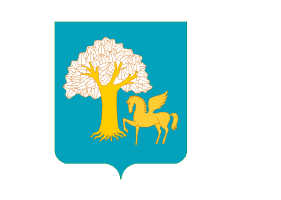 Администрация  сельского поселенияДушанбековский сельсоветмуниципального районаКигинский районРеспублики БашкортостанДушанбековский сельсоветКигинского районаРеспублики  БашкортостанN п/пНаименование целевого индикатора и показателя муниципальной программы, единица измеренияФактическое значение целевого индикатора и показателя на момент разработки муниципальной программыЗначения целевого индикатора и показателя по годамЗначения целевого индикатора и показателя по годамЗначения целевого индикатора и показателя по годамЗначения целевого индикатора и показателя по годамЗначения целевого индикатора и показателя по годамМетодика расчета значений целевого индикатора и показателя муниципальной программыN п/пНаименование целевого индикатора и показателя муниципальной программы, единица измеренияФактическое значение целевого индикатора и показателя на момент разработки муниципальной программыпервый год реализации муниципальной программывторой год реализации муниципальной программытретий год реализации муниципальной программы...последний год реализации муниципальной программыМетодика расчета значений целевого индикатора и показателя муниципальной программы123456789Муниципальная программа (указать наименование)Муниципальная программа (указать наименование)Муниципальная программа (указать наименование)Муниципальная программа (указать наименование)Муниципальная программа (указать наименование)Муниципальная программа (указать наименование)Муниципальная программа (указать наименование)Муниципальная программа (указать наименование)Муниципальная программа (указать наименование)12...1. Подпрограмма (указать наименование)1. Подпрограмма (указать наименование)1. Подпрограмма (указать наименование)1. Подпрограмма (указать наименование)1. Подпрограмма (указать наименование)1. Подпрограмма (указать наименование)1. Подпрограмма (указать наименование)1. Подпрограмма (указать наименование)1. Подпрограмма (указать наименование)1.11.2...2. Подпрограмма (указать наименование)2. Подпрограмма (указать наименование)2. Подпрограмма (указать наименование)2. Подпрограмма (указать наименование)2. Подпрограмма (указать наименование)2. Подпрограмма (указать наименование)2. Подпрограмма (указать наименование)2. Подпрограмма (указать наименование)2. Подпрограмма (указать наименование)2.12.2...N п/пНаименование муниципальной программы (подпрограммы, основного мероприятия, мероприятия)Ответственный исполнитель, соисполнительИсточник финансирования муниципальной программыКоды классификации расходов бюджета МР Кигинский район Республики БашкортостанКоды классификации расходов бюджета МР Кигинский район Республики БашкортостанКоды классификации расходов бюджета МР Кигинский район Республики БашкортостанКоды классификации расходов бюджета МР Кигинский район Республики БашкортостанКоды классификации расходов бюджета МР Кигинский район Республики БашкортостанРасходы по годам реализации муниципальной программы, тыс. рублей (с одним десятичным знаком после запятой)Расходы по годам реализации муниципальной программы, тыс. рублей (с одним десятичным знаком после запятой)Расходы по годам реализации муниципальной программы, тыс. рублей (с одним десятичным знаком после запятой)Расходы по годам реализации муниципальной программы, тыс. рублей (с одним десятичным знаком после запятой)Расходы по годам реализации муниципальной программы, тыс. рублей (с одним десятичным знаком после запятой)Расходы по годам реализации муниципальной программы, тыс. рублей (с одним десятичным знаком после запятой)Срок реализации мероприятияЦелевой индикатор и показатель муниципальной программы, для достижения которого реализуется мероприятие (основное мероприятие)Целевой индикатор и показатель подпрограммы, для достижения которого реализуется мероприятие (основное мероприятие)Непосредственный результат реализации мероприятия, единица измеренияЗначение непосредственного результата реализации мероприятия (по годам)N п/пНаименование муниципальной программы (подпрограммы, основного мероприятия, мероприятия)Ответственный исполнитель, соисполнительИсточник финансирования муниципальной программыВедРзПрЦСРВРБАВсегопервый год реализации программывторой год реализации программытретий год реализации программыпоследний год реализации программыСрок реализации мероприятияЦелевой индикатор и показатель муниципальной программы, для достижения которого реализуется мероприятие (основное мероприятие)Целевой индикатор и показатель подпрограммы, для достижения которого реализуется мероприятие (основное мероприятие)Непосредственный результат реализации мероприятия, единица измеренияЗначение непосредственного результата реализации мероприятия (по годам)1234567891011121314151617181920АМуниципальная программаВсего по муниципальной программе, в том числе:Всего по муниципальной программе, в том числе:XXXXXXXАМуниципальная программабюджет Республики Башкортостанбюджет Республики БашкортостанXXXXXАМуниципальная программафедеральный бюджетфедеральный бюджетXXXXXАМуниципальная программаместные бюджеты МР местные бюджеты МР XXXXXXXАМуниципальная программаXXXXXXXАМуниципальная программавнебюджетные источникивнебюджетные источникиXXXXXXX1Подпрограмма 1ответственный исполнитель/соисполнителиИтого, в том числе:XXXXXXX1Подпрограмма 1ответственный исполнитель/соисполнителибюджет Республики БашкортостанXXXXX1Подпрограмма 1ответственный исполнитель/соисполнителифедеральный бюджетXXXXX1Подпрограмма 1ответственный исполнитель/соисполнителиместные бюджеты МР XXXXXXX1Подпрограмма 1ответственный исполнитель/соисполнителиXXXXXXX1Подпрограмма 1ответственный исполнитель/соисполнителивнебюджетные источникиXXXXXXXЦели подпрограммы:Цели подпрограммы:Цели подпрограммы:Цели подпрограммы:Цели подпрограммы:Цели подпрограммы:Цели подпрограммы:Цели подпрограммы:Цели подпрограммы:Цели подпрограммы:Цели подпрограммы:Цели подпрограммы:Цели подпрограммы:Цели подпрограммы:Цели подпрограммы:Цели подпрограммы:Цели подпрограммы:Цели подпрограммы:Цели подпрограммы:Задачи подпрограммы:Задачи подпрограммы:Задачи подпрограммы:Задачи подпрограммы:Задачи подпрограммы:Задачи подпрограммы:Задачи подпрограммы:Задачи подпрограммы:Задачи подпрограммы:Задачи подпрограммы:Задачи подпрограммы:Задачи подпрограммы:Задачи подпрограммы:Задачи подпрограммы:Задачи подпрограммы:Задачи подпрограммы:Задачи подпрограммы:Задачи подпрограммы:Задачи подпрограммы:1.1Основное мероприятие 1ответственный исполнитель/соисполнителиИтого, в том числе:XXXXXXX1.1Основное мероприятие 1ответственный исполнитель/соисполнителибюджет Республики БашкортостанXXXXX1.1Основное мероприятие 1ответственный исполнитель/соисполнителифедеральный бюджетXXXXX1.1Основное мероприятие 1ответственный исполнитель/соисполнителиместные бюджеты МР XXXXXXX1.1Основное мероприятие 1ответственный исполнитель/соисполнителиXXXXXXX1.1Основное мероприятие 1ответственный исполнитель/соисполнителивнебюджетные источникиXXXXXXX1.1.1Мероприятие 1ответственный исполнитель/соисполнителиИтого, в том числе:XXXXX1.1.1Мероприятие 1ответственный исполнитель/соисполнителибюджет Республики Башкортостан1.1.1Мероприятие 1ответственный исполнитель/соисполнителифедеральный бюджет1.1.1Мероприятие 1ответственный исполнитель/соисполнителиместные бюджеты МР XXXXX1.1.1Мероприятие 1ответственный исполнитель/соисполнителиXXXXX1.1.1Мероприятие 1ответственный исполнитель/соисполнителивнебюджетные источникиXXXXX1.1.2Мероприятие 2ответственный исполнитель/соисполнителиИтого, в том числе:XXXXX1.1.2Мероприятие 2ответственный исполнитель/соисполнителибюджет Республики Башкортостан1.1.2Мероприятие 2ответственный исполнитель/соисполнителифедеральный бюджет1.1.2Мероприятие 2ответственный исполнитель/соисполнителиместные бюджеты МР XXXXX1.1.2Мероприятие 2ответственный исполнитель/соисполнителиXXXXX1.1.2Мероприятие 2ответственный исполнитель/соисполнителивнебюджетные источникиXXXXX1.2Основное мероприятие 2ответственный исполнитель/соисполнителиИтого, в том числе:XXXXXXX1.2Основное мероприятие 2ответственный исполнитель/соисполнителибюджет Республики БашкортостанXXXXX1.2Основное мероприятие 2ответственный исполнитель/соисполнителифедеральный бюджетXXXXX1.2Основное мероприятие 2ответственный исполнитель/соисполнителиместные бюджеты МР XXXXXXX1.2Основное мероприятие 2ответственный исполнитель/соисполнителиXXXXXXX1.2Основное мероприятие 2ответственный исполнитель/соисполнителивнебюджетные источникиXXXXXXX...2Подпрограмма 2ответственный исполнитель/соисполнителиИтого, в том числе:XXXXXXX2Подпрограмма 2ответственный исполнитель/соисполнителибюджет Республики БашкортостанXXXXX2Подпрограмма 2ответственный исполнитель/соисполнителифедеральный бюджетXXXXX2Подпрограмма 2ответственный исполнитель/соисполнителиместные бюджеты МР XXXXXXX2Подпрограмма 2ответственный исполнитель/соисполнителиXXXXXXX2Подпрограмма 2ответственный исполнитель/соисполнителивнебюджетные источникиXXXXXXXЦели подпрограммы:Цели подпрограммы:Цели подпрограммы:Цели подпрограммы:Цели подпрограммы:Цели подпрограммы:Цели подпрограммы:Цели подпрограммы:Цели подпрограммы:Цели подпрограммы:Цели подпрограммы:Цели подпрограммы:Цели подпрограммы:Цели подпрограммы:Цели подпрограммы:Цели подпрограммы:Цели подпрограммы:Цели подпрограммы:Цели подпрограммы:Задачи подпрограммы:Задачи подпрограммы:Задачи подпрограммы:Задачи подпрограммы:Задачи подпрограммы:Задачи подпрограммы:Задачи подпрограммы:Задачи подпрограммы:Задачи подпрограммы:Задачи подпрограммы:Задачи подпрограммы:Задачи подпрограммы:Задачи подпрограммы:Задачи подпрограммы:Задачи подпрограммы:Задачи подпрограммы:Задачи подпрограммы:Задачи подпрограммы:Задачи подпрограммы:2.1Основное мероприятие 1ответственный исполнитель/соисполнителиИтого, в том числе:XXXXXXX2.1Основное мероприятие 1ответственный исполнитель/соисполнителибюджет Республики БашкортостанXXXXX2.1Основное мероприятие 1ответственный исполнитель/соисполнителифедеральный бюджетXXXXX2.1Основное мероприятие 1ответственный исполнитель/соисполнителиместные бюджеты МР XXXXXXX2.1Основное мероприятие 1ответственный исполнитель/соисполнителиXXXXXXX2.1Основное мероприятие 1ответственный исполнитель/соисполнителивнебюджетные источникиXXXXXXX...Подпрограмма "Обеспечение реализации Программы"ответственный исполнитель/соисполнителиИтого, в том числе:XXXXXПодпрограмма "Обеспечение реализации Программы"ответственный исполнитель/соисполнителибюджет Республики БашкортостанПодпрограмма "Обеспечение реализации Программы"ответственный исполнитель/соисполнителифедеральный бюджетПодпрограмма "Обеспечение реализации Программы"ответственный исполнитель/соисполнителиместные бюджеты МР XXXXXПодпрограмма "Обеспечение реализации Программы"ответственный исполнитель/соисполнителиXXXXXПодпрограмма "Обеспечение реализации Программы"ответственный исполнитель/соисполнителивнебюджетные источникиXXXXXN п/пНаименование меры муниципального регулированияПоказатель применения меры муниципального регулированияФинансовая оценка результата применения меры муниципального регулирования по годам, тыс. рублейФинансовая оценка результата применения меры муниципального регулирования по годам, тыс. рублейФинансовая оценка результата применения меры муниципального регулирования по годам, тыс. рублейФинансовая оценка результата применения меры муниципального регулирования по годам, тыс. рублейФинансовая оценка результата применения меры муниципального регулирования по годам, тыс. рублейЦелевой индикатор и показатель муниципальной программы, для достижения которого применяется мера муниципального регулированияN п/пНаименование меры муниципального регулированияПоказатель применения меры муниципального регулированияпервый год реализации муниципальной программывторой год реализации муниципальной программытретий год реализации муниципальной программы...последний год реализации муниципальной программыЦелевой индикатор и показатель муниципальной программы, для достижения которого применяется мера муниципального регулирования1. Подпрограмма (указать наименование)1. Подпрограмма (указать наименование)1. Подпрограмма (указать наименование)1. Подпрограмма (указать наименование)1. Подпрограмма (указать наименование)1. Подпрограмма (указать наименование)1. Подпрограмма (указать наименование)1. Подпрограмма (указать наименование)1.11.2...2. Подпрограмма (указать наименование)2. Подпрограмма (указать наименование)2. Подпрограмма (указать наименование)2. Подпрограмма (указать наименование)2. Подпрограмма (указать наименование)2. Подпрограмма (указать наименование)2. Подпрограмма (указать наименование)2. Подпрограмма (указать наименование)2.12.2...3. Подпрограмма (указать наименование)3. Подпрограмма (указать наименование)3. Подпрограмма (указать наименование)3. Подпрограмма (указать наименование)3. Подпрограмма (указать наименование)3. Подпрограмма (указать наименование)3. Подпрограмма (указать наименование)3. Подпрограмма (указать наименование)3.13.2...N п/пНаименование публичного нормативного обязательстваНаименование и реквизиты нормативного правового акта, устанавливающего публичное нормативное обязательствоКод классификации расходов бюджетов (Вед., Рз, Пр, ЦС, ВР)Наименование показателя <1>, единица измеренияЗначения показателя по годамЗначения показателя по годамЗначения показателя по годамЗначения показателя по годамЗначения показателя по годамЦелевой индикатор и показатель муниципальной программы, на достижение которого влияет реализация публичного нормативного обязательстваN п/пНаименование публичного нормативного обязательстваНаименование и реквизиты нормативного правового акта, устанавливающего публичное нормативное обязательствоКод классификации расходов бюджетов (Вед., Рз, Пр, ЦС, ВР)Наименование показателя <1>, единица измеренияпервый год реализации муниципальной программывторой год реализации муниципальной программы...последний год реализации муниципальной программыпоследний год реализации муниципальной программыЦелевой индикатор и показатель муниципальной программы, на достижение которого влияет реализация публичного нормативного обязательства1234567899101Подпрограмма 1 (указать наименование)Подпрограмма 1 (указать наименование)Подпрограмма 1 (указать наименование)Подпрограмма 1 (указать наименование)Подпрограмма 1 (указать наименование)Подпрограмма 1 (указать наименование)Подпрограмма 1 (указать наименование)Подпрограмма 1 (указать наименование)Подпрограмма 1 (указать наименование)Подпрограмма 1 (указать наименование)1.1Основное мероприятие 1 (указать наименование)Основное мероприятие 1 (указать наименование)Основное мероприятие 1 (указать наименование)Основное мероприятие 1 (указать наименование)Основное мероприятие 1 (указать наименование)Основное мероприятие 1 (указать наименование)Основное мероприятие 1 (указать наименование)Основное мероприятие 1 (указать наименование)Основное мероприятие 1 (указать наименование)Основное мероприятие 1 (указать наименование)1.1.1размер установленных выплат, рубли1.1.1количество получателей, люди1.1.1расходы бюджета МР Кигинский район Республики Башкортостан на выполнение публичного нормативного обязательства, тыс. рублей...1.2Основное мероприятие 2 (указать наименование)Основное мероприятие 2 (указать наименование)Основное мероприятие 2 (указать наименование)Основное мероприятие 2 (указать наименование)Основное мероприятие 2 (указать наименование)Основное мероприятие 2 (указать наименование)Основное мероприятие 2 (указать наименование)Основное мероприятие 2 (указать наименование)Основное мероприятие 2 (указать наименование)Основное мероприятие 2 (указать наименование)1.2.1размер установленных выплат, рубли1.2.1количество получателей, люди1.2.1расходы бюджета МР Кигинский район Республики Башкортостан на выполнение публичного нормативного обязательства, тыс. рублей...2Подпрограмма 2 (указать наименование)Подпрограмма 2 (указать наименование)Подпрограмма 2 (указать наименование)Подпрограмма 2 (указать наименование)Подпрограмма 2 (указать наименование)Подпрограмма 2 (указать наименование)Подпрограмма 2 (указать наименование)Подпрограмма 2 (указать наименование)Подпрограмма 2 (указать наименование)Подпрограмма 2 (указать наименование)2.1Основное мероприятие 1 (указать наименование)Основное мероприятие 1 (указать наименование)Основное мероприятие 1 (указать наименование)Основное мероприятие 1 (указать наименование)Основное мероприятие 1 (указать наименование)Основное мероприятие 1 (указать наименование)Основное мероприятие 1 (указать наименование)Основное мероприятие 1 (указать наименование)Основное мероприятие 1 (указать наименование)Основное мероприятие 1 (указать наименование)2.1.1размер установленных выплат, рубли2.1.1количество получателей, люди2.1.1расходы бюджета МР Кигинский район Республики Башкортостан на выполнение публичного нормативного обязательства, тыс. рублей...N п/пНаименование муниципальной услуги (работы)Наименование показателя, характеризующего объем муниципальной услуги (работы)Единица измерения объема муниципальной услуги (работы)Финансовый норматив стоимости единицы муниципальной услуги (работы), рублиЗначения показателя объема муниципальной услуги (работы) по годамЗначения показателя объема муниципальной услуги (работы) по годамЗначения показателя объема муниципальной услуги (работы) по годамЗначения показателя объема муниципальной услуги (работы) по годамРасходы бюджета МР Кигинский район Республики Башкортостан на оказание муниципальной услуги (выполнение работы) по годам, тыс. рублейРасходы бюджета МР Кигинский район Республики Башкортостан на оказание муниципальной услуги (выполнение работы) по годам, тыс. рублейРасходы бюджета МР Кигинский район Республики Башкортостан на оказание муниципальной услуги (выполнение работы) по годам, тыс. рублейРасходы бюджета МР Кигинский район Республики Башкортостан на оказание муниципальной услуги (выполнение работы) по годам, тыс. рублейЦелевой индикатор и показатель муниципальной программы, для достижения которого оказывается муниципальная услуга (выполняется работа)N п/пНаименование муниципальной услуги (работы)Наименование показателя, характеризующего объем муниципальной услуги (работы)Единица измерения объема муниципальной услуги (работы)Финансовый норматив стоимости единицы муниципальной услуги (работы), рублипервый год реализации муниципальной программывторой год реализации муниципальной программы...последний год реализации муниципальной программыпервый год реализации муниципальной программывторой год реализации муниципальной программы...последний год реализации муниципальной программыЦелевой индикатор и показатель муниципальной программы, для достижения которого оказывается муниципальная услуга (выполняется работа)12345678910111213141Подпрограмма 1 (указать наименование)Подпрограмма 1 (указать наименование)Подпрограмма 1 (указать наименование)Подпрограмма 1 (указать наименование)Подпрограмма 1 (указать наименование)Подпрограмма 1 (указать наименование)Подпрограмма 1 (указать наименование)Подпрограмма 1 (указать наименование)Подпрограмма 1 (указать наименование)Подпрограмма 1 (указать наименование)Подпрограмма 1 (указать наименование)Подпрограмма 1 (указать наименование)Подпрограмма 1 (указать наименование)1.1Основное мероприятие 1 (указать наименование)Основное мероприятие 1 (указать наименование)Основное мероприятие 1 (указать наименование)Основное мероприятие 1 (указать наименование)Основное мероприятие 1 (указать наименование)Основное мероприятие 1 (указать наименование)Основное мероприятие 1 (указать наименование)Основное мероприятие 1 (указать наименование)Основное мероприятие 1 (указать наименование)Основное мероприятие 1 (указать наименование)Основное мероприятие 1 (указать наименование)Основное мероприятие 1 (указать наименование)Основное мероприятие 1 (указать наименование)1.1.1муниципальная услуга (работа)...1.1.2Муниципальная услуга (работа)...1.2Основное мероприятие 2 (указать наименование)Основное мероприятие 2 (указать наименование)Основное мероприятие 2 (указать наименование)Основное мероприятие 2 (указать наименование)Основное мероприятие 2 (указать наименование)Основное мероприятие 2 (указать наименование)Основное мероприятие 2 (указать наименование)Основное мероприятие 2 (указать наименование)Основное мероприятие 2 (указать наименование)Основное мероприятие 2 (указать наименование)Основное мероприятие 2 (указать наименование)Основное мероприятие 2 (указать наименование)Основное мероприятие 2 (указать наименование)1.2.1Муниципальная услуга (работа)1.2.2Муниципальная услуга (работа)...2Подпрограмма 2 (указать наименование)Подпрограмма 2 (указать наименование)Подпрограмма 2 (указать наименование)Подпрограмма 2 (указать наименование)Подпрограмма 2 (указать наименование)Подпрограмма 2 (указать наименование)Подпрограмма 2 (указать наименование)Подпрограмма 2 (указать наименование)Подпрограмма 2 (указать наименование)Подпрограмма 2 (указать наименование)Подпрограмма 2 (указать наименование)Подпрограмма 2 (указать наименование)Подпрограмма 2 (указать наименование)2.1Основное мероприятие 1 (указать наименование)Основное мероприятие 1 (указать наименование)Основное мероприятие 1 (указать наименование)Основное мероприятие 1 (указать наименование)Основное мероприятие 1 (указать наименование)Основное мероприятие 1 (указать наименование)Основное мероприятие 1 (указать наименование)Основное мероприятие 1 (указать наименование)Основное мероприятие 1 (указать наименование)Основное мероприятие 1 (указать наименование)Основное мероприятие 1 (указать наименование)Основное мероприятие 1 (указать наименование)Основное мероприятие 1 (указать наименование)2.1.1Муниципальная услуга (работа)...N п/пНаименование и местонахождение объектаВвод мощности объекта в соответствующих единицах измеренияСроки строительства объекта, ввода в эксплуатациюСметная стоимость объекта в действующих ценах, тыс. рублейИсточник финансирования муниципальной программыОбъемы финансирования, тыс. рублей(с одним десятичным знаком после запятой)Объемы финансирования, тыс. рублей(с одним десятичным знаком после запятой)Объемы финансирования, тыс. рублей(с одним десятичным знаком после запятой)Объемы финансирования, тыс. рублей(с одним десятичным знаком после запятой)Объемы финансирования, тыс. рублей(с одним десятичным знаком после запятой)Объемы финансирования, тыс. рублей(с одним десятичным знаком после запятой)N п/пНаименование и местонахождение объектаВвод мощности объекта в соответствующих единицах измеренияСроки строительства объекта, ввода в эксплуатациюСметная стоимость объекта в действующих ценах, тыс. рублейИсточник финансирования муниципальной программыВсегов том числе по годамв том числе по годамв том числе по годамв том числе по годамв том числе по годамN п/пНаименование и местонахождение объектаВвод мощности объекта в соответствующих единицах измеренияСроки строительства объекта, ввода в эксплуатациюСметная стоимость объекта в действующих ценах, тыс. рублейИсточник финансирования муниципальной программыВсегопервый год реализации муниципальной программывторой год реализации муниципальной программытретий год реализации муниципальной программы...последний год реализации муниципальной программы123456789101112123...N п/пНаименование и местонахождение объектаВвод мощности объекта в соответствующих единицах измеренияСроки строительства объекта, ввода в эксплуатациюСметная стоимость объекта в действующих ценах, тыс. рублейИсточник финансирования муниципальной программыОбъемы финансирования, тыс. рублей(с одним десятичным знаком после запятой)Объемы финансирования, тыс. рублей(с одним десятичным знаком после запятой)Объемы финансирования, тыс. рублей(с одним десятичным знаком после запятой)Объемы финансирования, тыс. рублей(с одним десятичным знаком после запятой)Объемы финансирования, тыс. рублей(с одним десятичным знаком после запятой)Объемы финансирования, тыс. рублей(с одним десятичным знаком после запятой)N п/пНаименование и местонахождение объектаВвод мощности объекта в соответствующих единицах измеренияСроки строительства объекта, ввода в эксплуатациюСметная стоимость объекта в действующих ценах, тыс. рублейИсточник финансирования муниципальной программыВсегов том числе по годамв том числе по годамв том числе по годамв том числе по годамв том числе по годамN п/пНаименование и местонахождение объектаВвод мощности объекта в соответствующих единицах измеренияСроки строительства объекта, ввода в эксплуатациюСметная стоимость объекта в действующих ценах, тыс. рублейИсточник финансирования муниципальной программыВсегопервый год реализации муниципальной программывторой год реализации муниципальной программытретий год реализации муниципальной программы...последний год реализации муниципальной программы123456789101112123...N п/пНаименование целевого индикатора и показателя муниципальной программыЕдиница измеренияЗначения целевого индикатора и показателя муниципальной программыЗначения целевого индикатора и показателя муниципальной программыАбсолютное отклонение фактического значения целевого индикатора и показателя от его планового значенияОтносительное отклонение фактического значения целевого индикатора и показателя от его планового значения, %Обоснование отклонения значения целевого индикатора и показателя муниципальной программы на конец отчетного периодаN п/пНаименование целевого индикатора и показателя муниципальной программыЕдиница измеренияплан на текущий годзначение на конец отчетного периодаАбсолютное отклонение фактического значения целевого индикатора и показателя от его планового значенияОтносительное отклонение фактического значения целевого индикатора и показателя от его планового значения, %Обоснование отклонения значения целевого индикатора и показателя муниципальной программы на конец отчетного периодаМуниципальная программа (указать наименование)Муниципальная программа (указать наименование)Муниципальная программа (указать наименование)Муниципальная программа (указать наименование)Муниципальная программа (указать наименование)Муниципальная программа (указать наименование)Муниципальная программа (указать наименование)1.1...1.1. Подпрограмма (указать наименование)1.1. Подпрограмма (указать наименование)1.1. Подпрограмма (указать наименование)1.1. Подпрограмма (указать наименование)1.1. Подпрограмма (указать наименование)1.1. Подпрограмма (указать наименование)1.1. Подпрограмма (указать наименование)1.1.1...1.2. Подпрограмма (указать наименование)1.2. Подпрограмма (указать наименование)1.2. Подпрограмма (указать наименование)1.2. Подпрограмма (указать наименование)1.2. Подпрограмма (указать наименование)1.2. Подпрограмма (указать наименование)1.2. Подпрограмма (указать наименование)1.2.1...N п/пНаименование муниципальной программы (подпрограммы, основного мероприятия, мероприятия)Направление и источник финансированияКоды классификации расходов бюджета МР Кигинский район Республики БашкортостанКоды классификации расходов бюджета МР Кигинский район Республики БашкортостанКоды классификации расходов бюджета МР Кигинский район Республики БашкортостанКоды классификации расходов бюджета МР Кигинский район Республики БашкортостанКоды классификации расходов бюджета МР Кигинский район Республики БашкортостанОбъем финансирования, тыс. рублейОбъем финансирования, тыс. рублейОбъем финансирования, тыс. рублейОтношение освоенных средствОтношение освоенных средствN п/пНаименование муниципальной программы (подпрограммы, основного мероприятия, мероприятия)Направление и источник финансированияВедРзПрЦСРВРБАПредусмотрено на реализацию муниципальной программы в текущем годуПредельные объемы финансирования на текущий периодОсвоено за отчетный периодк предусмотренному объему на текущий год, %к предельному объему финансирования на текущий период, %АМуниципальная программаВсего, в том числе:XXXXXАМуниципальная программабюджет Республики БашкортостанXXXАМуниципальная программафедеральный бюджетXXXАМуниципальная программаместные бюджеты МР XXXXXАМуниципальная программаXXXXXАМуниципальная программавнебюджетные источникиXXXXX1Подпрограмма N 1Всего, в том числе:XXXXX1Подпрограмма N 1бюджет Республики БашкортостанXXX1Подпрограмма N 1федеральный бюджетXXX1Подпрограмма N 1местные бюджеты МР XXXXX1Подпрограмма N 1XXXXX1Подпрограмма N 1внебюджетные источникиXXXXX1.1Основное мероприятие N 1Всего, в том числе:XXXXX1.1Основное мероприятие N 1бюджет Республики БашкортостанXXX1.1Основное мероприятие N 1федеральный бюджетXXX1.1Основное мероприятие N 1местные бюджеты МР XXXXX1.1Основное мероприятие N 1XXXXX1.1Основное мероприятие N 1внебюджетные источникиXXXXX1.1.1Мероприятие N 1Всего, в том числе:XXXXX1.1.1Мероприятие N 1бюджет Республики Башкортостан1.1.1Мероприятие N 1федеральный бюджет1.1.1Мероприятие N 1местные бюджеты МР XXXXX1.1.1Мероприятие N 1XXXXX1.1.1Мероприятие N 1внебюджетные источникиXXXXX.........N п/пНаименование подпрограммы (основного мероприятия, мероприятия)Ответственный исполнитель подпрограммы (основного мероприятия, мероприятия)Срок выполненияСрок выполненияОжидаемый непосредственный результатДостигнутый непосредственный результатПроцент выполнения целевого индикатора, для достижения которого реализуются основное мероприятие, мероприятиеN п/пНаименование подпрограммы (основного мероприятия, мероприятия)Ответственный исполнитель подпрограммы (основного мероприятия, мероприятия)плановыйфактическийОжидаемый непосредственный результатДостигнутый непосредственный результатПроцент выполнения целевого индикатора, для достижения которого реализуются основное мероприятие, мероприятие1. Подпрограмма (указать наименование)1. Подпрограмма (указать наименование)1. Подпрограмма (указать наименование)1. Подпрограмма (указать наименование)1. Подпрограмма (указать наименование)1. Подпрограмма (указать наименование)1. Подпрограмма (указать наименование)1.1Основное мероприятие N 11.1.1Мероприятие N 1...1.2Основное мероприятие N 21.2.1Мероприятие N 1...2. Подпрограмма (указать наименование)2. Подпрограмма (указать наименование)2. Подпрограмма (указать наименование)2. Подпрограмма (указать наименование)2. Подпрограмма (указать наименование)2. Подпрограмма (указать наименование)2. Подпрограмма (указать наименование)2.1Основное мероприятие N 12.1.1Мероприятие N 1...2.2Основное мероприятие N 22.2.1Мероприятие N 1...Итоговая информация о выполнении мероприятий муниципальной программыИтоговая информация о выполнении мероприятий муниципальной программыИтоговая информация о выполнении мероприятий муниципальной программыИтоговая информация о выполнении мероприятий муниципальной программыИтоговая информация о выполнении мероприятий муниципальной программыИтоговая информация о выполнении мероприятий муниципальной программыИтоговая информация о выполнении мероприятий муниципальной программыДоля выполненных мероприятий муниципальной программы в общем количестве ее мероприятий, %Доля невыполненных мероприятий муниципальной программы в общем количестве ее мероприятий, %N п/пНаименование муниципальной услуги (работы)Наименование показателя, характеризующего объем муниципальной услуги (работы)Единица измерения объема муниципальной услуги (работы)Значение показателя объема муниципальной услуги (работы)Значение показателя объема муниципальной услуги (работы)Расходы бюджета МР Кигинский район Республики Башкортостан на оказание муниципальной услуги (выполнение работы), тыс. рублейРасходы бюджета МР Кигинский район Республики Башкортостан на оказание муниципальной услуги (выполнение работы), тыс. рублейРасходы бюджета МР Кигинский район Республики Башкортостан на оказание муниципальной услуги (выполнение работы), тыс. рублейКассовые расходы, %Кассовые расходы, %Процент достижения планового значения целевого индикатора и показателя, для достижения которого оказывается муниципальная услуга (выполняется работа)N п/пНаименование муниципальной услуги (работы)Наименование показателя, характеризующего объем муниципальной услуги (работы)Единица измерения объема муниципальной услуги (работы)планфактсводная бюджетная роспись на 1 января отчетного годасводная бюджетная роспись на конец отчетного периодакассовое исполнениек плану на 1 января отчетного годак плану на отчетную датуПроцент достижения планового значения целевого индикатора и показателя, для достижения которого оказывается муниципальная услуга (выполняется работа)11. Подпрограмма (указать наименование)1. Подпрограмма (указать наименование)1. Подпрограмма (указать наименование)1. Подпрограмма (указать наименование)1. Подпрограмма (указать наименование)1. Подпрограмма (указать наименование)1. Подпрограмма (указать наименование)1. Подпрограмма (указать наименование)1. Подпрограмма (указать наименование)1. Подпрограмма (указать наименование)1. Подпрограмма (указать наименование)1.1Основное мероприятие N 1 (указать наименование)Основное мероприятие N 1 (указать наименование)Основное мероприятие N 1 (указать наименование)Основное мероприятие N 1 (указать наименование)Основное мероприятие N 1 (указать наименование)Основное мероприятие N 1 (указать наименование)Основное мероприятие N 1 (указать наименование)Основное мероприятие N 1 (указать наименование)Основное мероприятие N 1 (указать наименование)Основное мероприятие N 1 (указать наименование)Основное мероприятие N 1 (указать наименование)1.1.11.1.21.2Основное мероприятие N 2 (указать наименование)Основное мероприятие N 2 (указать наименование)Основное мероприятие N 2 (указать наименование)Основное мероприятие N 2 (указать наименование)Основное мероприятие N 2 (указать наименование)Основное мероприятие N 2 (указать наименование)Основное мероприятие N 2 (указать наименование)Основное мероприятие N 2 (указать наименование)Основное мероприятие N 2 (указать наименование)Основное мероприятие N 2 (указать наименование)Основное мероприятие N 2 (указать наименование)1.2.11.2.2...22. Подпрограмма (указать наименование)2. Подпрограмма (указать наименование)2. Подпрограмма (указать наименование)2. Подпрограмма (указать наименование)2. Подпрограмма (указать наименование)2. Подпрограмма (указать наименование)2. Подпрограмма (указать наименование)2. Подпрограмма (указать наименование)2. Подпрограмма (указать наименование)2. Подпрограмма (указать наименование)2. Подпрограмма (указать наименование)2.1Основное мероприятие N 1 (указать наименование)Основное мероприятие N 1 (указать наименование)Основное мероприятие N 1 (указать наименование)Основное мероприятие N 1 (указать наименование)Основное мероприятие N 1 (указать наименование)Основное мероприятие N 1 (указать наименование)Основное мероприятие N 1 (указать наименование)Основное мероприятие N 1 (указать наименование)Основное мероприятие N 1 (указать наименование)Основное мероприятие N 1 (указать наименование)Основное мероприятие N 1 (указать наименование)2.1.12.1.2...N п/пНаименование публичного нормативного обязательстваНаименование и реквизиты нормативного правового акта, устанавливающего публичное нормативное обязательствоКод классификации расходов бюджетов (ГРБС, Рз, Пр, ЦС, ВР)Наименование показателя <1>, единица измеренияЗначение показателяЗначение показателяЗначение показателяЗначение показателяПроцент достижения планового значения целевого индикатора и показателя, на достижение которого влияет реализация публичного нормативного обязательстваN п/пНаименование публичного нормативного обязательстваНаименование и реквизиты нормативного правового акта, устанавливающего публичное нормативное обязательствоКод классификации расходов бюджетов (ГРБС, Рз, Пр, ЦС, ВР)Наименование показателя <1>, единица измеренияплан на годплан на отчетный периодфактическое исполнение на отчетную дату% исполнения плана на отчетный периодПроцент достижения планового значения целевого индикатора и показателя, на достижение которого влияет реализация публичного нормативного обязательства1234567891011. Подпрограмма (указать наименование)1. Подпрограмма (указать наименование)1. Подпрограмма (указать наименование)1. Подпрограмма (указать наименование)1. Подпрограмма (указать наименование)1. Подпрограмма (указать наименование)1. Подпрограмма (указать наименование)1. Подпрограмма (указать наименование)1. Подпрограмма (указать наименование)1.1Основное мероприятие N 1 (указать наименование)Основное мероприятие N 1 (указать наименование)Основное мероприятие N 1 (указать наименование)Основное мероприятие N 1 (указать наименование)Основное мероприятие N 1 (указать наименование)Основное мероприятие N 1 (указать наименование)Основное мероприятие N 1 (указать наименование)Основное мероприятие N 1 (указать наименование)Основное мероприятие N 1 (указать наименование)1.1.1размер установленных выплат, рубликоличество получателей, людирасходы бюджета МР Кигинский район Республики Башкортостан на выполнение публичного нормативного обязательства, тыс. рублей1.1.2...1.2Основное мероприятие N 2 (указать наименование)Основное мероприятие N 2 (указать наименование)Основное мероприятие N 2 (указать наименование)Основное мероприятие N 2 (указать наименование)Основное мероприятие N 2 (указать наименование)Основное мероприятие N 2 (указать наименование)Основное мероприятие N 2 (указать наименование)Основное мероприятие N 2 (указать наименование)Основное мероприятие N 2 (указать наименование)1.2.1размер установленных выплат, рубликоличество получателей, людирасходы бюджета МР Кигинский район Республики Башкортостан на выполнение публичного нормативного обязательства, тыс. рублей1.2.2...22. Подпрограмма (указать наименование)2. Подпрограмма (указать наименование)2. Подпрограмма (указать наименование)2. Подпрограмма (указать наименование)2. Подпрограмма (указать наименование)2. Подпрограмма (указать наименование)2. Подпрограмма (указать наименование)2. Подпрограмма (указать наименование)2. Подпрограмма (указать наименование)2.1Основное мероприятие N 1 (указать наименование)Основное мероприятие N 1 (указать наименование)Основное мероприятие N 1 (указать наименование)Основное мероприятие N 1 (указать наименование)Основное мероприятие N 1 (указать наименование)Основное мероприятие N 1 (указать наименование)Основное мероприятие N 1 (указать наименование)Основное мероприятие N 1 (указать наименование)Основное мероприятие N 1 (указать наименование)2.1.1размер установленных выплат, рубликоличество получателей, людирасходы бюджета МР Кигинский район Республики Башкортостан на выполнение публичного нормативного обязательства, тыс. рублей2.1.2...